Иван Сергеевич Тургенев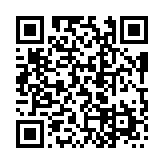 Найдите ответы на вопросы:Где родился писатель?Назовите родителей?В чём заключается трагизм судьбы матери Тургенева?Сколько детей было в семье Тургеневых?Что представляли собой семейные черты Лутовиновых ?Как относилась Варвара Петровна ко всему русскому?Кого из своих учителей с благодарностью вспоминал Тургенев?По какой причине Тургенев переводится  из Московского университета  в Санкт-Петербургский?Как началась литературная деятельность Тургенева?Как сложилась личная жизнь писателя?